SÚPISKA UNIFIKOVANÝ VOLEJBAL mužI – X. národnÉ HRY špeciálnYCH olympiád, x-bionic ŠAMORÍN 2017Soc. zariadenie, športový klub, škola: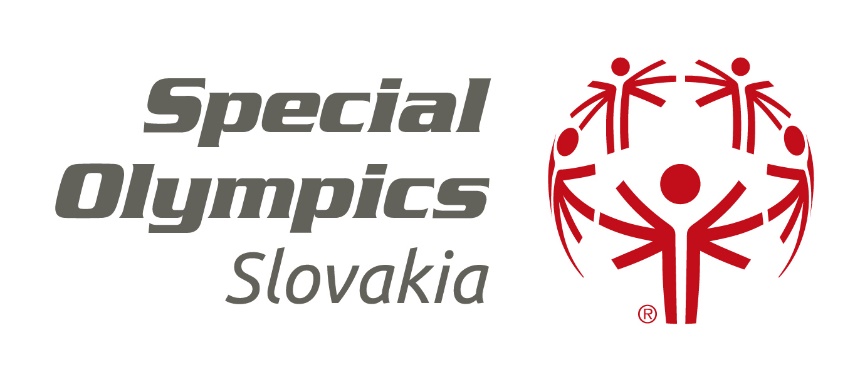 Adresa:Tel.:kód š. k.Hlavný trénerHlavný trénerHlavný trénerTrénerTrénerTrénerTrénerTrénerTrénerP. č.MenoPriezviskoŠportovec/PartnerČíslo dresuPoznámka123456789101112